The title should be in bold, Arial/Sans Serif, 15-point type, centred and no longer than two linesAuthor1 Here1, Author2 Here2, Author3 Here3 [12-point type, Arial/Sans Serif, centred and in bold, presenting author should be underlined]1Affiliation(s): Author affiliations and full addresses (8-point type, centered, italicized and listed as appropriate)Presenter email: (8-point type, centred, Arial/Sans Serif, italicizedFor the body of the abstract, use 12-point Arial/San Serif type, justified. Avoid hyphens at the end of a line. The length limit is one page, including references.Since there is no typesetting or copy-editing of summaries, the use of this style guide is critical to provide a consistent appearance. Use A4 paper (21.0 cm x 29.7 cm) with 2.54 cm (1 in.) margins on all sides, use 12-point Arial/Sans Serif, justified style for abstract, and do not use hyphens at the end of a line. Note that abstracts will be reproduced at size A5 in the printed book of abstracts so guidelines should be followed to maintain uniformity.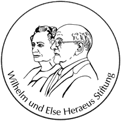 Figure 1: Logo of the WE-Hereaus FoundationThe abstract should comprise text, plus figures and/or equations where appropriate. Figures should be centred and if there are more than one, they should all be placed side by side within the same row. Figures should be clear when printed in greyscale, although a colour version of the book of abstracts will be available online. Figure captions should be italic and 10-point type, Arial/Sans Serif, italicised. Equations should be aligned left and their equation numbers should appear at the end of the line to the right and in parenthesis. For long equations, the number can be on the next line but on the right. The equation text size should be 12-point. Eqn.(1) is given below.											(1) References: References should appear at the end of the paper in order of appearance in the abstract. The font should be 10-point and aligned to left.G.N. Gol’Tsman et al., “Picosecond superconducting single-photon optical detector”, Appl. Phys. Lett. vol.79, p: 705 (2001)Author(s), "Title of paper," in Title of Proceeding, (Institute of Electrical and Electronics Engineers, New York, 1900), pp. 00-00 (year). David F. Edwards, “Silicon (chapter name)” in Handbook of optical constants of solids, E.D. Palik, ed., Elsevier, vol.1, p: xxx-xxx (1997)